Historie zapisane w drzewachAutorka: Alina RodziewiczCele:Uczeń:– wie, co to są słoje przyrostu rocznego,– potrafi określić wiek drzewa i warunki jego wzrostu na podstawie słojów przyrostu rocznego,– potrafi wyjaśnić, na czym polega technika określania wieku drzew przez pobieranie i badanie próbek drzewa (wywiertów).Poziom nauczania:
szkoła podstawowa (klasy V-VI), gimnazjumPrzedmioty:przyroda, biologia, matematykaMetody:
obserwacja bezpośrednia okazów naturalnych, gry i zabawy dydaktyczne, elementy wykładu
Formy pracy:
zespołowa, w parachMateriały:arkusze ucznia nr 1, 2, arkusz nauczyciela, ołówki, nożyczki, krążki z przekrojami poprzecznymi drzew, słomka do napojów.Miejsce realizacji zajęć:sala, terenCzas trwania: 1 godz.Przygotowania wstępneNależy:skopiować arkusze ucznia nr 1 i 2.Podstawowe informacjeBadamy pierścienieJeśli przyjrzymy się uważnie przeciętemu w poprzek pniu drzewa, zobaczymy wyraźne, ciemniejsze i jaśniejsze pierścienie. Każdy pierścień jest warstwą drewna powstającą w czasie okresu wegetacyjnego (od wiosny do jesieni). Pierścienie jasne to tzw. drzewo wczesne, które produkowane jest przez kambium wiosną (zobacz scenariusz pt. Jak zbudowane jest drzewo?), zaś pierścienie ciemne to tzw. drewno późne, wytworzone pod koniec lata. Drewno wiosenne (wczesne) zbudowane jest z komórek o cienkich ścianach i dużym świetle – dlatego na przekroju tworzą jasną warstwę. Zadaniem drewna wiosennego jest przede wszystkim transportowanie wody. Później powstające drewno letnie zbudowane jest z komórek o grubszych ścianach i o wąskim świetle, w związku z tym na przekroju uwidacznia się jako ciemny pierścień. Drewno późne spełnia głównie funkcje mechaniczne. Obydwa pierścienie razem (drewno wczesne i drewno późne) tworzą jeden słój przyrostu rocznego drzewa. Licząc je (jasne lub ciemne pierścienie) można określić wiek drzewa – zobacz rys. 1 w arkuszu nauczyciela.Złe lata, dobre lataObecność i grubość poszczególnych pierścieni jest uzależniona od warunków środowiska. Jeśli rok był pomyślny dla drzewa – powstanie stosunkowo szeroki pierścień, jeśli jednak panowała susza, występowały wiosenne przymrozki lub drzewo nękały owady – powstanie bardzo cienki pierścień. Ponadto inne czynniki, tj. pożar, uszkodzenia mechaniczne, zacienienie, ilość soli mineralnych w glebie, wpływają na wzrost drzew, a tym samym na szerokość warstw przyrostu rocznego. W związku z tym, analizując przekrój drzewa z widocznymi słojami, dowiemy się nie tylko, ile lat miało drzewo, ale również zdobędziemy informacje o warunkach środowiska, jakie panowały w czasie, gdy drzewo rosło.Nawiercamy drzewaDo określenia wieku drzew stojących służy urządzenie zwane świdrem przyrostowym Presslera, który wkręca się w drzewo prostopadle do jego osi, aby pobrać próbkę (wywiert) w kształcie wałka drzewnego, 
o grubości słomki do napojów. Otrzymany wywiert służy do ustalenia liczby i wyglądu słoi. Metoda ta pozwala na dość precyzyjne określenie wieku drzewa, który często bywa źle szacowany, jeśli bierze się pod uwagę jedynie rozmiar drzewa. Tak było np. z cisem Raciborskiego, który uznawano za najstarsze drzewo w Polsce, liczące około 2000 lat. Po zastosowaniu metody wywiertu okazało się, że drzewo to ma około 700 lat. Na wywierconej próbce widoczne były niespodziewanie dużych rozmiarów przyrosty roczne, które wskazują na niezwykle pomyślne warunki środowiskowe, jakie panowały w minionych latach. (W tabeli w arkuszu nauczyciela nr 1 znajduje się informacja dotycząca najstarszych drzew występujących w Polsce).Przebieg zajęćWykorzystując kopię rysunku 1 umieszczonego w arkuszu nauczyciela oraz informacje umieszczone w Podstawowych informacjach wyjaśniamy uczniom, czym są słoje przyrostu rocznego.Każdej parze uczniów wręczamy krążki z przekrojami poprzecznymi drzew i prosimy uczniów 
o odszukanie słojów i policzenie, ile lat mają ich drzewa.Następnie tłumaczymy uczniom, że za chwilę będą odczytywać pewne informacje zapisane 
w drewnie, gdyż o wielkości przyrostów, szerokości pierścieni decydują warunki środowiskowe. Prosimy uczniów, aby zwrócili uwagę na trzymane krążki i odpowiedzieli na następujące pytania:Czy szerokość każdego słoja jest taka sama w poszczególnych latach?Jeśli nie, to kiedy drzewo przyrastało szybciej, a kiedy wolniej?Następnie każdej parze uczniów wręczamy kopie arkusza ucznia nr 1 i ołówki. Prosimy uczniów, aby zwrócili uwagę na przekroje drzew po lewej stronie kartki. Tłumaczymy, że każdy przekrój dotyczy innego drzewa. Po prawej stronie arkusza jest narysowanych siedem czynników mających wpływ na rośnięcie drzew, których przekroje znajdują się po lewej stronie. Omawiamy wszystkie przedstawione czynniki, a następnie ich wpływ na rośnięcie drzewa i tym samym na wygląd przekroju drzewa. Zadaniem uczniów jest wskazanie – połączenie liniami – czynnika bądź czynników z odpowiednim przekrojem drzewa.Przekrój A. Nierówne przyrosty na przekroju mogą być spowodowane przez leżącą na drzewie kłodę innego drzewa (rys. 1) lub rośnięciem drzewa na zboczu (rys. 6). Tworzenie wzmożonych 
i jednostronnie rozszerzonych przyrostów, powodujących zarys eliptyczny lub jajowaty ułożenia słojów, związany jest z przystosowaniem się drzewa do stawiania oporu siłom mechanicznym. Według praw statyki, element konstrukcyjny o przekroju w kształcie elipsy, której oś dłuższa zwrócona jest 
w kierunku działania siły zginającej, przeciwstawia się skutecznie tej sile i trudniej ulega złamaniu niż element z tego samego materiału o przekroju poprzecznym w kształcie koła. Przekrój B. Blizna na przekroju tego drzewa, która pojawiła się w ósmym roku życia – była wynikiem pożaru (rys. 2).Przekrój C. Ślad rozpoczynający się w szóstym roku życia drzewa pozostawiony został przez gałąź, która odpadła od drzewa i drzewo przez trzy lata zabliźniło ranę (rys. 7).Przekrój D. Powtarzające się na tym przekroju wąskie pierścienie na przemian z szerszymi wskazują na to, że w życiu tego drzewa wydarzyły się w kolejnych latach sytuacje, które ograniczały jego wzrost. Czynnikami ograniczającymi mogły być:susza,silne żerowanie owadów (rys. 4), które znacznie zmniejszyły powierzchnię liści, co z kolei hamowało wzrost drzewa,zniszczenie części korzeni przez jakieś elementy konstrukcyjne (rys. 5), co mogło ograniczyć powierzchnię korzeni i ich zdolność do pobierania wody i soli mineralnych, a to z kolei ograniczyło wzrost drzewa.Prosimy uczniów, aby spróbowali podać inne czynniki, wpływające na wygląd słojów przyrostu rocznego. Mogą nimi być np.: wiosenne przymrozki, współzawodnictwo z innymi drzewami o dostęp do wody i soli mineralnych, uszkodzenia mechaniczne kory spowodowane przez ludzi, choroby wywołane przez grzyby, bakterie czy wirusy.Następnie każdej parze uczniów dajemy kopię arkusza ucznia nr 2. Znajduje się na nim przekrój poprzeczny pnia drzewa z zaznaczonymi słojami przyrostu rocznego oraz na dole – trzy wywierty z drzew oznaczone jako A, B, C. Tłumaczymy uczniom, czym są wywierty, jak się je wykonuje 
i po co. Pokazujemy słomkę do napojów i wyjaśniamy, że wywierty są właśnie takiej grubości. Krótko mówimy o najstarszych drzewach w Polsce. Prosimy uczniów o wycięcie pasków z wywiertami (należy zwrócić uwagę, aby nie zostały odcięte litery).Prosimy uczniów, aby wyobrazili sobie, iż są dendrochronologami (osoba badająca wiek drzew). Opowiadamy im krótką historię:Znajdujecie się w drewnianej, starej chacie. Wśród belek tworzących konstrukcję domu znajdujecie jedną z wyraźnym rysunkiem słojów – kopię przekroju tej belki macie na swoim rysunku w arkuszu. – Chcielibyście dowiedzieć się, kiedy zostało ścięte drzewo, z którego wykonana jest interesująca was belka. Niestety, nikt tego nie wie. Wiadomo tylko, że drzewa do budowy chaty pochodzą z najbliższej okolicy. Przypomnieliście sobie jednak, że w swoich materiałach badawczych macie wywiert, wykonany w 1985 roku na drzewie, które jeszcze teraz rośnie w pobliżu chaty. Niestety nie wiecie, czy to jest wywiert A, B czy C. Waszym zadaniem jest określenie, który wywiert pochodzi z drzewa badanego w najbliższej okolicy. Natomiast jako dendrochronolodzy wiecie, że wywierty drzew pochodzących z tego samego terenu będą miały podobny wzór pierścieni, ponieważ rosną w podobnych warunkach środowiskowych. Jednakże musicie pamiętać, że wywierty pochodzą z drzew, które jeszcze rosną i są starsze niż drzewa, z których zbudowano chatę.Uczniowie muszą określić, na którym wywiercie (A, B czy C) jest wzór spójny z fragmentem wzoru badanego przekroju pnia drzewa. Ćwiczenie to wykonuje się  w następujący sposób: kolejno przykłada się wycięte paski do słojów na przekroju drzewa. Część wzoru musi być jednakowa, (graficzny sposób wykonania tego typu ćwiczenia znajduje się na rysunku 2 w arkuszu nauczyciela nr 1).Gdy uczniowie odkryją, który wywiert pokrywa się z częścią wzoru przekroju poprzecznego drzewa (wywiert B), mogą odpowiedzieć na następujące pytania:Kiedy ścięto drzewo do budowy chaty i kiedy to drzewo zaczęło rosnąć? (Uczniowie muszą to określić, licząc słoje przyrostu rocznego do tyłu – od roku 1985). Okaże się, że drzewo ścięto w 1930 roku, a zaczęło ono rosnąć w 1896. W którym roku pożar okaleczył drzewo? (1915) Ile lat zabliźniała się rana po utraconej gałęzi? (10 lat)Ile lat trwała susza, która zaczęła się w 1912 roku? (dwa lata)Rozwinięcie tematuUczniowie:Odszukają w swojej okolicy najstarsze drzewo (można spytać Konserwatora Przyrody o istniejące pomniki przyrody i ich wiek). Na tej podstawie uczniowie rysują przekrój poprzeczny takiego drzewa z zaznaczonymi słojami przyrostu rocznego i zaznaczają słoje, które upamiętniają jakieś znaczące wydarzenia, które miały miejsce w ich miejscowości bądź w regionie.Dowiadują się na podstawie dostępnych materiałów ZPK, czy na terenie PKPI lub PKWD występują jakieś drzewa pomnikowe. Odszukują, jakie to są gatunki drzew i w jakim są wieku.Literatura:
Tomanek J., Botanika leśna, PWRiL, Warszawa 1987.
Pacyniak C., W cieniu sędziwych olbrzymów, „Poznajmy Las”, 1996 nr 6.
Braus J., Nature Scope. Trees are terrific!, NWF, Washington, 1992.Arkusz nauczycielaArkusz ucznia nr 1
Na podstawie: J. Braus, Nature Scope. Trees are terrific!, NWF, Washington, 1992.Arkusz ucznia nr 2
Liczymy pierścienie przyrostu rocznego
Na podstawie: Braus J., Nature Scope. Trees are terrific!, NWF, Washington, 1992.
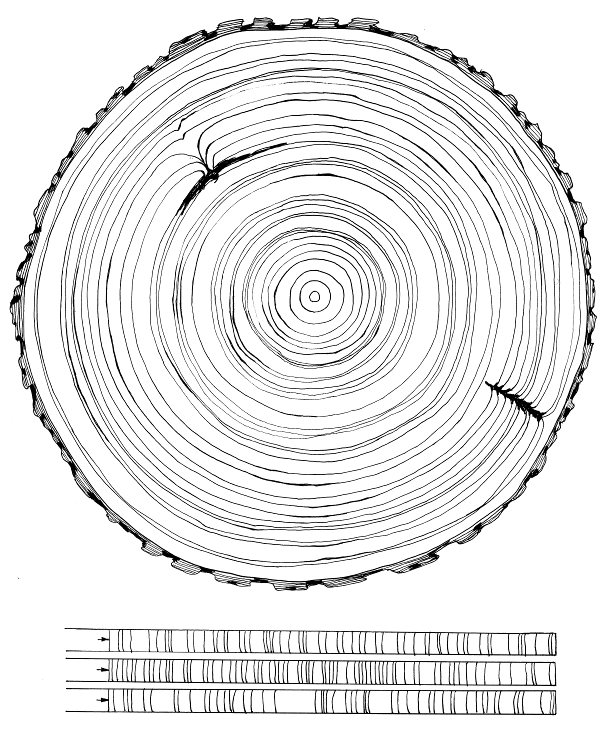 Cele i treści nauczania ujęte w Podstawie Programowej realizowane podczas zajęć:II etap edukacyjny: kl. IV-VI szkoły podstawowejPrzedmiot: PRZYRODACele kształcenia – wymagania ogólne: Obserwacje, pomiary i doświadczenia. Uczeń  korzysta  z  różnych  źródeł  informacji  (własnych  obserwacji, badań, doświadczeń, tekstów, map, tabel, fotografii, filmów), wykonuje pomiary  i  korzysta  z  instrukcji  (słownej,  tekstowej i  graficznej); dokumentuje  i  prezentuje  wyniki  obserwacji  i  doświadczeńWymagania szczegółowe-  treści nauczania: Najbliższa okolica. Uczeń: 1)  rozpoznaje w terenie przyrodnicze (nieożywione i ożywione) oraz antropogeniczne  składniki  krajobrazu  i  wskazuje  zależności między nimi; 2)  wymienia i charakteryzuje czynniki warunkujące życie na lądzie: 3)  obserwuje  i  nazywa  typowe  organizmy  lasu/ w tym drzewa4)  opisuje  przystosowania  budowy  zewnętrznej  i  czynności życiowych  organizmów  lądowych  do  środowiska  życia,  na przykładach obserwowanych organizmówZalecane warunki i sposób realizacji podstawy programowej:Głównymi obszarami aktywności ucznia w ramach przedmiotu powinny być; obserwowanie i mierzenie;  doświadczanie;Przedmiot: MATEMATYKACele kształcenia – wymagania ogólne: I.  Sprawność rachunkowa. Uczeń  wykonuje  proste  działania  pamięciowe  na  liczbach  naturalnych, całkowitych  i  ułamkach,  zna  i  stosuje  algorytmy  działań  pisemnych oraz potrafi wykorzystać te umiejętności w sytuacjach praktycznych.III etap edukacyjny:  gimnazjumPrzedmiot: BIOLOGIACele kształcenia – wymagania ogólne: Znajomość  różnorodności  biologicznej  i  podstawowych  procesów biologicznych. Uczeń opisuje, porządkuje i rozpoznaje organizmy,Znajomość metodyki badań biologicznych. Uczeń  planuje,  przeprowadza  i  dokumentuje  obserwacje  i  proste doświadczenia  biologicznePoszukiwanie, wykorzystanie i tworzenie informacji. Uczeń  wykorzystuje  różnorodne  źródła  i  metody  pozyskiwania informacji, w tym technologię informacyjno-komunikacyjną, odczytuje, analizuje,  interpretuje  i  przetwarza  informacje  tekstowe,  graficzne, liczbowe,  rozumie  i  interpretuje  pojęcia  biologiczne,  zna  podstawową terminologie biologiczną. Wymagania szczegółowe-  treści nauczania: Obserwuje  okazy  i  porównuje  cechy  morfologiczne  roślin  lądowych   nagozalążkowych  i  okrytozalążkowych/ w tym drzew,  wymienia  cechy umożliwiające  zaklasyfikowanie  organizmu  do  wymienionych wyżej  grup  oraz  identyfikuje  nieznany  organizm  jako przedstawiciela jednej z nich na podstawie obecności tych cech/ cechy budowy liści i owoców Ekologia. Uczeń: 1)  przedstawia  czynniki  środowiska  niezbędne  do  prawidłowego funkcjonowania organizmów w środowisku lądowym i wodnym; 2)  wskazuje,  na  przykładzie  dowolnie  wybranego  gatunku,  zasoby, o  które  konkurują  jego  przedstawiciele  między  sobą  i  z  innymi gatunkami, przedstawia skutki konkurencji wewnątrzgatunkowej i międzygatunkowejPrzedmiot:  MATEMATYKACele kształcenia – wymagania ogólne: Rozumowanie i argumentacja. Uczeń prowadzi  proste  rozumowania,  podaje  argumenty  uzasadniające  poprawnośćRozumowaniaWymagania szczegółowe-  treści nauczania: Liczby wymierne dodatnie. Uczeń:stosuje  obliczenia  na  liczbach  wymiernych  do  rozwiązywania  problemów w kontekście  praktycznym,  w  tym  do  zamiany  jednostek  (jednostek  prędkości, gęstości itp.).Zalecane warunki i sposób realizacji podstawy programowejW  ramach  przedmiotu  biologia,  realizowanego  w  zakresie rozszerzonym, w ciągu całego cyklu kształcenia, powinny się odbyć: 1)  co  najmniej  dwie  wycieczki  (zajęcia  terenowe)  umożliwiające poglądową  realizację  takich  działów,  jak  ekologia  i różnorodność organizmów; ROZPORZĄDZENIE MINISTRA EDUKACJI NARODOWEJ z dnia 27 sierpnia 2012 r. w sprawie podstawy programowej wychowania przedszkolnego oraz kształcenia ogólnego w poszczególnych typach szkół.Rys. 1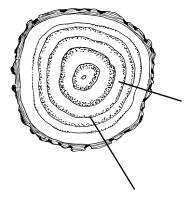 Rys. 2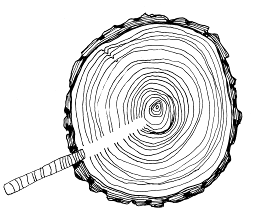 Najstarsze drzewa w Polsce
Na podstawie: C. Pacyniak, W cieniu sędziwych olbrzymów, „Poznajmy Las”, 1996 nr 6.Najstarsze drzewa w Polsce
Na podstawie: C. Pacyniak, W cieniu sędziwych olbrzymów, „Poznajmy Las”, 1996 nr 6.Najstarsze drzewa w Polsce
Na podstawie: C. Pacyniak, W cieniu sędziwych olbrzymów, „Poznajmy Las”, 1996 nr 6.Najstarsze drzewa w Polsce
Na podstawie: C. Pacyniak, W cieniu sędziwych olbrzymów, „Poznajmy Las”, 1996 nr 6.Rys. 1Rys. 2NazwaMiejsce występowaniaWiekRozmiaryRys. 1Rys. 2Cis pospolityHenryków Lubański
woj. dolnośląskieBystrzyca
woj. dolnośląskieHenrykówwoj. świętokrzyskieMogilno, woj. małopolskie1262794732565obwód 500 cmRys. 1Rys. 2Dąb szypułkowyPiotrkowicewoj. lubuskieKadyny woj. warmińsko-mazurskieBartkówwoj. świętokrzyskieRogalin, woj. wielkopolskieMarianowowoj. wielkopolskie739696666621602obwód 1020 cmobwód 1002 cmzwany BartkiemRys. 1Rys. 2Dąb
bezszypułkowyWoliński Park NarodowyTurawa, woj. opolskie463369wysokość 18,5 mobwód 686 cmwysokość 25 mobwód 552 cmRys. 1Rys. 2Dąb omszonyBielinek n. Odrąwoj. zachodniopomorskie209wysokość 13,5 mobwód 190 cmRys. 1Rys. 2Lipa drobnolistnaCielętniki, woj. śląskieProślice, woj. opolskie517446obwód 992 cmobwód 750 cmRys. 1Rys. 2Lipa szerokolistnaCzarny Potok,woj. małopolskie480obwód 851 cmRys. 1Rys. 2Wiąz szypułkowyKomorów, woj. lubuskieKsiężpol, woj. lubelskie445308wysokość 28 mobwód 957 cmwysokość 28 mobwód 632 cmRys. 1Rys. 2Wiąz górskiPoręba Wielka,woj. małopolskie251wysokość 36 mobwód 521 cmRys. 1Rys. 2Wiąz polnyLubno, woj. lubuskie231wysokość 28,5 mobwód 585 cmRys. 1Rys. 2Jesion wyniosłyMotarzyno, woj. pomorskie414wysokość 29 mobwód 751 cmRys. 1Rys. 2Klon jaworTatrzański Park Narodowy364wysokość 20 mobwód 493 cmRys. 1Rys. 2Topola białaLeszno, woj. mazowieckie302obwód 969 cmRys. 1Rys. 2Buk pospolityLeśnictwo Wandawoj. wielkopolskieJaworzyna k. Krynicywoj. małopolskie297198obwód 630 cmwysokość 39 mobwód 418 cmA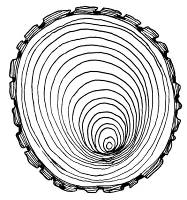 Wyrastanie spod leżącej kłody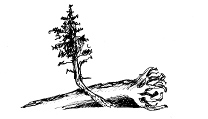 APożar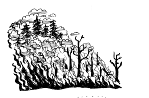 B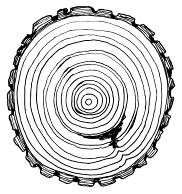 Susza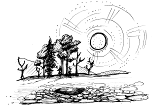 BAtak owadów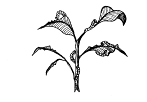 C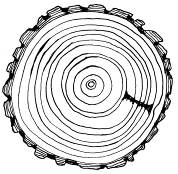 Budowle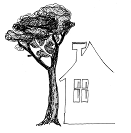 D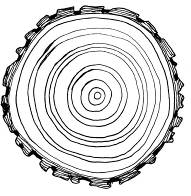 Rośnięcie na zboczuCzy drzewo które rośnie na zboczu nie wytwarza  drewna reakcyjnego podobnie jak to wyrastające spod kłody.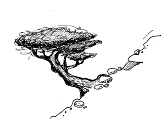 DZłamana gałąź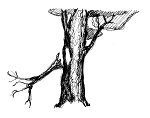 